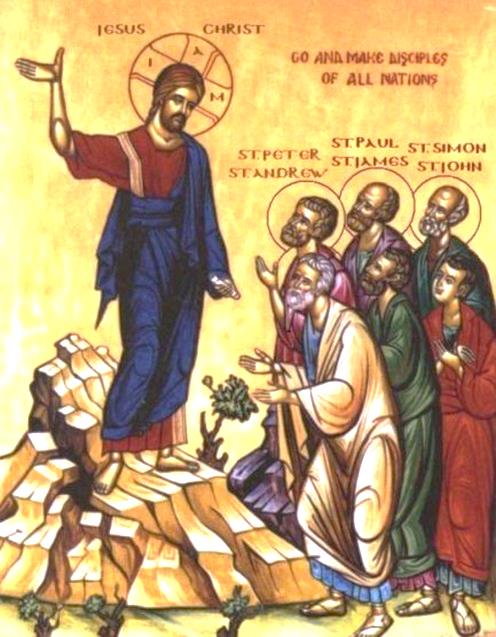 EWANGELIA (Mt 28,16-20)Jedenastu uczniów udało się do Galilei na górę, tam gdzie Jezus im polecił. A gdy Go ujrzeli, oddali Mu pokłon. Niektórzy jednak wątpili. Wtedy Jezus podszedł do nich i przemówił tymi słowami: Dana Mi jest wszelka władza w niebie i na ziemi. Idźcie więc i nauczajcie wszystkie narody, udzielając im chrztu w imię Ojca i Syna, i Ducha Świętego. Uczcie je zachowywać wszystko, co wam przykazałem. A oto Ja jestem z wami przez wszystkie dni, aż do skończenia świata.ZAPROSZENIE BISKUPA RZESZOWSKIEGO NA UROCZYSTOŚCI JUBILEUSZOWE 10 CZERWCA W KATEDRZE RZESZOWSKIEJ Drodzy Diecezjanie W obecnym roku przeżywamy jubileusz 25-lecia istnienia diecezji i dziękujemy Bogu i ludziom za wszelkie dobro. które stało się naszym udziałem przez te lata.  Chcemy także, jak co roku, dziękować za wizytę św. Jana Pawła II w Rzeszowie, który 2 czerwca 1991 roku odprawił uroczystą Msze św. przy kościele Najświętszego Serca Pana Jezusa w Rzeszowie, w czasie której beatyfikował biskupa przemyskiego Józefa Sebastiana Pelczara, a kilka miesięcy później erygował Diecezję Rzeszowską, czyniąc tę świątynię katedrą, a patronami diecezji ustanawiając św. Józefa Sebastiana Pelczara i bł. Karolinę Kózkównę. Zapraszamy wszystkich, a więc kapłanów. osoby życia konsekrowanego, przedstawicieli wszystkich organizacji katolickich i wszystkich wiernych świeckich na wspólne dziękczynienie w sobotę, 10 czerwca, do katedry. O godz. 10.00 zgromadzą się wszyscy księża na modlitwie w ramach Dnia Modlitw o Świętość Kapłańską, natomiast o godz. 12.00 dołączą osoby życia konsekrowanego i wierni świeccy, by wspólnie z kapłanami uczestniczyć we Mszy dziękczynnej za obecność św. Jana Pawła II w Rzeszowie i za dar diecezji. Z serdecznym zaproszeniem i pasterskim błogosławieństwem Jan WątrobaBiskup RzeszowskiNie zgadzam sięna taki świat!Jaki? Taki bez kolorów, gdy wszystko jest szare. Kolor szary kojarzy mi się ze smutkiem, takim wyblakłym kolorem czarnym… Świat, który jest zawładnięty przez pieniądz, wyzuty z uczuć i miłości. Świat pełen zawiści i niepokoju. Już dawno socjologowie stwierdzili, że nasze czasy są społeczeństwem ryzyka - Ulrich Beck. Ten wybitny socjolog wymienia wśród różnych rodzajów ryzyka: ryzyko społeczne (indywidualizacja i osamotnienie, masowe bezrobocie, wykształcenie bez zatrudnienia, zmiana relacji między płciami). No właśnie… nie wiem jak Ty, drogi czytelniku, ale ja nie godzę się na taki świat. Jak pisałam tydzień temu to człowiek człowiekowi jest najbardziej potrzebny do życia – i tej tezy będę się trzymać. A dziś… w nasze poczucie ryzyka i braku bezpieczeństwa wkracza Jezus ze słowami: A oto Ja jestem z wami przez wszystkie dni, aż do skończenia świata Mt 20,28. Jakby to można było skwitować: nic dodać, nic ująć. Dziś niedziela, która jednoznacznie wskazuje nam na niebo. Niedziela wniebowstąpienia Pana Jezusa. Jezus wraca do Ojca. Jednak to nie wszystko. Obiecuje nam, że idzie przygotować nam miejsce, że w niebie jest wiele mieszkań, dla każdego z nas. Obiecuje nam także, że będzie z nami, zawsze. To niezwykle pocieszające. Lubię pisać o niebie. Lubię o nim myśleć. To dodaje nadziei. Jak jest w niebie? Nie wiemy, ale wierzymy, że to wyjątkowe miejsce, dla którego warto ponosić trudny, cierpienia, dla którego warto pokonywać samego siebie na drodze życia.  Pomyślmy i my dzisiaj o niebie, ale i o świecie, w którym żyjemy. Gdybyśmy mogli dziś zrealizować nasze wizje nieba. Jakie by ono było? Kim my byśmy tak byli? Może kimś wyjątkowym, może królem lub prezydentem. Może bylibyśmy bogaci, żyli rozpustnie, może nasze niebo podobne by było do świata, w którym żyjemy, tyle tylko, że wszyscy i wszystko zależałoby od nas... Gorzej gdybyśmy znaleźli się w niebie kogoś innego i przez wieczność musielibyśmy być… czyimś sługą. To już brzmi o wiele gorzej. Ale to niebo widziane w kategoriach świata. Jezus wstępujący do nieba pokazuje nam zupełnie inną wizję tego miejsca. Niebo to miejsce, gdzie panuje miłość. Nikt nami nie będzie tam rządził w sposób ziemski, nie będzie bogatych i biednych. Będziemy wolni także od cierpień i trosk. To Jezus dał nam wolność i do wolności nas powołał. Miłość i wolność to dwa słowa dające pewną całość. Prawdziwa miłość bez wolności nie istnieje. 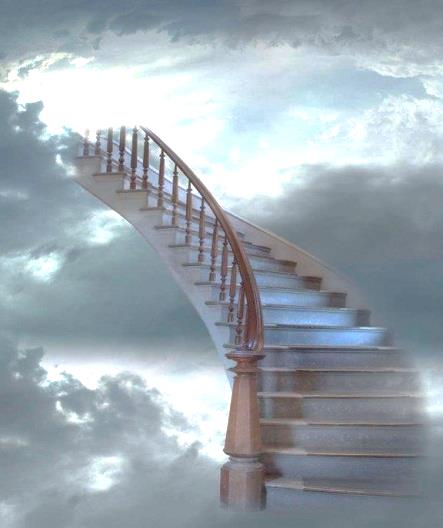 Czy nie warto dla takiego miejsca zaryzykować wszystko? Czy nie warto dla takiego miejsca zmienić dziś swoje życie? Nie jutro czy za rok tylko dziś? Trzeba nam się zapatrzeć na Chrystusa, nie tylko na tego wstępującego do nieba, ale na całe Jego życie. Na te ziemskie drogi, które Go do tego nieba prowadziły. Spróbujmy zrobić z tego drogowskazy na naszą drogę do nieba. Nie walczymy o sławę czy pieniądze – to przeminie – walczymy o coś o wiele, wiele piękniejszego, o coś nieprzemijającego - o niebo! Niech te drogowskazy – miłość, dobroć, bezinteresowność, dostrzeganie wartości w każdym człowieku, ale także stawianie sobie wymagań itd. będą dla nas od dziś nie tylko drogowskazami, ale i świadectwem pójścia pod prąd tego świata. Bądźmy inni niż świat i nie bójmy się tego. Jezus zmieniał wyobrażenia ludzi, zmieniał postrzeganie świata, ubogacił i ubrał to wszystko miłością, dziś traktowaną często jako dodatek do czegoś. Patrzmy często w niebo. Tam Jezus na nas czeka. I żyjmy tak, by tam móc się znaleźć. Patrząc na życie Jezusa wiemy, że to będzie droga przez ciernie i przez krzyż, ale nagrodę nieba nie da się porównać z niczym co ziemskie, nawet tym najcenniejszym. Stwórzmy także przedsionek nieba na ziemi. Pierwsze w naszych sercach, przyjmując Boga pod postacią chleba i zapraszając Go do naszego życia – żyjąc sakramentami, a potem w relacjach z innymi, kierując się przede wszystkim miłością. Nie zgadzajmy się na świat bez miłości. Pełen zawiści, niezgody, bólu i łez płynących z powodu ludzi, na świat, w którym nie tylko miłość ale i Bóg stają się niedzielnym dodatkiem do czegoś. Świat, w którym jesteśmy tak zapatrzeni w ziemię, że nie patrzymy, a może nie wierzymy już w niebo…Czyż kochać nie znaczy oddać wszystko, a szczególnie siebie samego? – O. Daniel AngeMagdalena MarajDROGA DO DAMASZKU, DROGĄ PRZEZNACZENIA?Prześladowania chrześcijan w czasach współczesnych Apostołom i ich uczniom były działaniami powszechnymi. Środowiska nie akceptujące osoby Jezusa, ani Jego nauczania niejednokrotnie w drastyczny sposób dokonywały własnych osądów na wyznawcach Chrystusa. Ukamienowanie, palenie, biczowanie, rzucanie na pożarcie dzikim zwierzętom, lub inne egzekucje były wykonywane ku radości pogańskiego ludu. Zagorzałym prześladowcą Kościoła i chrześcijan był również Szaweł z Tarsu, znany później jako Wielki Apostoł Narodów - Święty Paweł. O swoim pochodzeniu i gorliwości swojego postępowania św. Paweł pisał w Dziejach Apostolskich i Liście do Filipian:„Jestem Żydem, urodziłem się w Tarsie w Cylicji, ale wychowałem się tu, w tym mieście (mowa o Jerozolimie). W szkole Gamaliela otrzymałem staranne wykształcenie w Prawie ojczystym i Bogu służyłem gorliwie, jak wy wszyscy czynicie to dzisiaj.” Dz 22,3„Zostałem obrzezany ósmego dnia po urodzeniu, jestem z urodzenia Izraelitą, pochodzę z pokolenia Beniamina, jestem Hebrajczykiem z czystej rasy hebrajskiej. Gdy zaś chodzi o mój stosunek do Prawa (niech wystarczy to, że) byłem faryzeuszem. Powodowany religijnym zapałem stałem się prześladowcą kościoła, a w przestrzeganiu Prawa nikt nie mógł mi nic zarzucić.” Flp 3,5-7Jako Szaweł był świadkiem kamienowania św. Szczepana. Według św. Hieronima w miejscu ukamienowania św. Szczepana rozegrała się też inna dramatyczna historia biblijna - zabicie Abla przez Kaina. Pierwszy człowiek zamordowany został przez człowieka w tym samym miejscu, w którym pierwszy męczennik chrześcijanin został ukamienowany przez Żydów. Nadaje to męczeństwu św. Szczepana szczególną cechę, a cień Kaina zaciemnia jeszcze postać Szawła. Szaweł zwalczał wyznawców Chrystusa w Tarsie, w swoim rodzinnym mieście, a później w Jerozolimie. Zdarzenia te opisał w Dziejach Apostolskich: "Zwolenników nowej drogi życia prześladowałem, domagając się dla nich nawet kary śmierci. Mężczyzn i kobiety zakuwałem w kajdany i wtrącałem do więzienia, co może potwierdzić zarówno arcykapłan, jak i cała starszyzna, gdyż to od nich właśnie otrzymałem listy upoważniające mnie do udania się do waszych braci w Damaszku, gdzie miałem uwięzić tych, co tam byli, i przyprowadzić ich, w celu wymierzenia im kary, do Jerozolimy (…)Ja sam byłem, co prawda, kiedyś przekonany, że powinienem z całą bezwzględnością występować przeciwko imieniu Jezusa z Nazaretu. Tak właśnie postępowałem w Jerozolimie, a korzystając z upoważnienia arcykapłanów, uwięziłem wielu świętych, opowiadałem się za tym, by ich skazywano na śmierć i sam często zmuszałem ich karami, by bluźnili w synagogach." Dz 22,4-5; 26,9-11aJednak coś niespodziewanego wydarzyło się w drodze do Damaszku! Oto Szaweł został nawrócony! Jak podają Dzieje Apostolskie, w tym sam św. Paweł, w czasie podróży, kiedy był już blisko Damaszku, w biały dzień, w samo południe otoczyła go zewsząd wielka jasność z nieba. Wtedy upadł na ziemię i usłyszał głos, który mówił do niego:"Szawle, Szawle, dlaczego Mnie prześladujesz?"Wówczas Szaweł podjął rozmowę z owym głosem, który słyszeli również towarzyszący mu ludzie, lecz nikogo nie widzieli:"Kim jesteś, Panie?"W odpowiedzi usłyszał: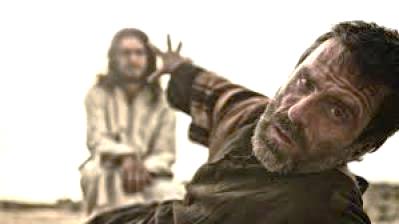 "Ja jestem Jezus Nazareński, którego ty prześladujesz. Wstań i idź do Damaszku, a tam już powiedzą ci wszystko, co masz czynić"Po tych słowach i oślepieniu przez niezwykłe, boskie światło Szaweł stracił wzrok. Niewidzącego prześladowcę chrześcijan do Damaszku odprowadzili jego towarzysze. Nie rozumieli oni jednak istoty zdarzenia, byli zdziwieni i przestraszeni.  W Damaszku Szaweł przez trzy dni nie widział i nie jadł ani nie pił. W takim utrapieniu odnalazł go uczeń Jezusa, Ananiasz z trwogą wykonujący polecenie swojego Pana i powiedział do niego:„Szawle, bracie, Pan Jezus, który ci się ukazał w czasie twojej podróży, przysłał mnie, abyś wzrok odzyskał i został napełniony Duchem Świętym”Po wypowiedzeniu tych słów Szaweł odzyskał wzrok, a Ananiasz mówił dalej:„Bóg ojców naszych wybrał cię, abyś mógł poznać Jego wolę, ujrzeć Sprawiedliwego i usłyszeć Jego własny głos. Będziesz wobec wszystkich ludzi świadczył o tym, co zobaczysz i usłyszysz. Dlaczego jeszcze się ociągasz? Wstań zaraz, przyjmij chrzest, by uwolnić się z twoich grzechów, wzywając Jego imienia!”Szaweł po tym wydarzeniu zawierzył Jezusowi - całkowicie Mu zaufał, oddał swoje serce i duszę. Zmienił też swoje imię na Paweł oraz został oddanym sługą i Apostołem wszechczasów, głoszącym poganom nauczanie Jezusa. To Paweł otworzył Ewangelię i ruszył z nią w świat, by głosić prawdę. Jezus nazwał Pawła "naczyniem wybranym" i w ten sposób dał nam do zrozumienia, że człowiek staje się naczyniem Bożej miłości i prawdy, naczyniem Boskiego istnienia.  Ci, którzy uważają, że Szaweł stając się Pawłem nagle otrzymał wielki prezent, który nic go nie kosztował, że otrzymał coś za nic, bardzo się mylą. Jako Paweł doznał wielu cierpień i prześladowań. Ludzie wyśmiewali się i kpili z niego, wytykali palcami, poddawali jego wiarę w wątpliwość. Jednak Paweł nie zwątpił, gdyż Jezus pokazał mu, co to znaczy być chrześcijaninem i kim jest Chrystus w życiu każdego człowieka. Wierność i oddanie się Jezusowi to nie tylko szczęście, ale też cierpienie i prześladowanie.  Prawdziwa wiara nic nie jest warta bez cierpienia. Nawrócenie Szawła pokazuje nam też, że w Najświętszym Sercu Jezusa są ogromne zdroje Bożego Miłosierdzia. Jezus wybrał największego grzesznika, niosącego przekleństwo, śmierć i krew, aby uświadomić i pokazać nam potęgę Bożego Miłosierdzia, które jest ogromną nadzieją i łaską. Potwierdza to sam Jezus, który za pośrednictwem św. Faustyny nawołuje byśmy zawierzyli Jego Miłosierdziu, a wtedy z pewnością otrzymamy przebaczenie i zostaniemy zjednoczeni z Bogiem. Często zadajemy sobie pytanie: dlaczego właśnie Szaweł, grzesznik, prześladowca, ten, który przyczynił się do śmierci wielu uczniów Jezusa został przez Niego wybrany? Dlaczego on zasłużył na coś, na co wielu innych nie zasłużyło? Stało się tak, dlatego, że miłość Chrystusa przezwyciężyła całą grozę zła, która ciążyła nad Szawłem. Ale aby to zwycięstwo było możliwe Chrystus musiał uzyskać zgodę Szawła. Podobnie może być z nami, gdyż wszyscy jesteśmy grzesznikami. W życiu każdego z nas pojawiają się kryzysowe sytuacje, zwątpienia, pretensje, brak wiary i nadziei. W tych trudnych chwilach życia każdy z nas może otrzymać łaskę nawrócenia. Każdy z nas może mieć taką drogę do Damaszku, na której Chrystus objawia nam Boski zamysł i wskazuje drogę wybawienia. Ale aby Chrystus mógł działać przez nas i docierać swoją miłością do wszystkich grzeszników, potrzebuje naszej zgody.Droga do Damaszku jest symbolem uświadomienia, zbudzenia, powstania, jest czasem, w którym mamy odwagę stanąć twarzą w twarz ze swoimi grzechami i niedoskonałościami. Na tej drodze możemy się zatrzymać, dokonać wewnętrznej przemiany i zdążać dalej z Jezusem. Droga do Damaszku to nasza droga do przeznaczenia, tego jedynego i prawdziwego, jakim jest życie wieczne. Niezależnie od tego jak długo kluczymy, jak długo pozostajemy zagubieni i ogarnięci iluzją, to powinniśmy sobie jak najszybciej uświadomić, że droga do Damaszku jest tą jedyną drogą, która doprowadzi nas do domu Ojca w niebie.Co powinniśmy zrobić, gdy otrzymamy znak, że jesteśmy właśnie na drodze do Damaszku? Jak zapamiętać na zawsze słowa Jezusa przekazane Szawłowi? Jak o nich nie zapominać i jak realizować je na co dzień? Taką współczesną podpowiedzią są słowa Matki Miłosierdzia, Matki Teresy z Kalkuty:"Kochać tak, jak On kocha, 
pomagać tak, jak On pomaga, 
dawać tak, jak On daje, 
służyć tak, jak On służy, 
ratować tak, jak On ratuje, 
być z Nim przez 24 godziny, 
stykać się z Nim w tym Jego rozpaczliwym przebraniu."Są to bardzo wymagające zadania. Jednak warto je podjąć i realizować na co dzień, aby u kresu swojego życia móc powtórzyć za św. Pawłem:„Stoczyłem piękną walkę, bieg ukończyłem, wiary nie straciłem. Teraz czeka mnie już tylko sprawiedliwie zasłużony wieniec zwycięstwa. Przekaże mi go w owym dniu Pan, Sędzia sprawiedliwy. Zresztą nagrodzi On nie tylko mnie, lecz także wszystkich, którzy z miłością oczekują na Jego przyjście.” Jan WarchołO nasz kościół w tym tygodniu zatroszczyli się:Teresa Zygmunt, Barbara Kotarba, Marek Kotarba, Anna Bieszczad, Bolesława Urban, Renata Gaweł, Elżbieta GliwaBóg zapłać za posprzątanie kościoła, za kwiaty i za ofiarę na ogrzewanie!OGŁOSZENIA PARAFIALNE28 maja 2017UROCZYSTOŚĆ WNIEBOWSTĄPIENIA PAŃSKIEGO1. Dzisiaj ostatnia niedziela miesiąca, składka przeznaczona jest na cele parafialne. Dwa tygodnie temu na pomoc chrześcijanom w Syrii złożyliśmy 1000 zł. Bóg zapłać za hojność. Złożone ofiary zostały przekazane na konto Caritas. W przyszłym tygodniu przeżywać będziemy kolejne Święto Dziękczynienia. Po Mszach św. składka do puszek na budowę kościoła Opatrzności Bożej w Warszawie.2. Caritas Diecezji Rzeszowskiej i Duszpasterstwo Rzemiosła zapraszają dzisiaj na Papieską Kremówkę na ul. 3-Maja w Rzeszowie oraz na świętowanie Dnia Matki i Dziecka na rzeszowskim Rynku. Czas zabawy i rozrywki będzie trwał od godz. 13.00. 3. W poniedziałek, wtorek i środę będziemy modlić się o urodzaje i przeżywać tzw. Dni Krzyżowe przeniesione z ubiegłego tygodnia. W poniedziałek, z racji Mszy św. z modlitwą o uzdrowienie i uwolnienie pod przewodnictwem o. Pacyfika, nabożeństwo majowe i modlitwy Dni Krzyżowych o godz. 17.30. We wtorek i środę odprawimy procesję do krzyża misyjnego.4. W środę 31 maja obchodzimy święto Nawiedzenia Najświętszej Maryi Panny, a przyszłą niedzielę uroczystość Zesłania Ducha Świętego i zakończenie okresu Wielkanocnego.5. Od czwartku zapraszamy na nabożeństwa czerwcowe. Litania do Najświętszego Serca Pana Jezusa w dni powszednie po Mszy św. wieczornej, a w niedzielę o 16.45.6. W tym tygodniu wypada pierwszy czwartek, piątek i sobotę miesiąca. Wystawienie Najświętszego Sakramentu w czwartek i piątek od godz. 17.00 i spowiedź. W piątek od godz. 9.00 odwiedzimy chorych ze spowiedzią i Komunią świętą. W sobotę zmiana tajemnic różańcowych i różaniec wynagradzający. 7. Dziękujemy rodzinom z ul. Sikorskiego za przygotowanie kościoła na dzisiejszą niedzielę oraz za złożoną ofiarę. W tym tygodniu troskę o kościół i kwiaty powierzamy dziesięciu pierwszym rodzinom z ul. Sikorskiego począwszy od Państwa Kowalczyk.8. Zachęcamy do lektury prasy katolickiej. Szczególnie w Niedzieli warto przeczytać wywiad z ks. abpem Henrykiem Hoserem na temat rodziny i życia.9. Komunikat Księdza BiskupaJa jestem z wami przez wszystkie dni, aż do skończenia świata (Mt 28,20)INTENCJE MSZY ŚW. VI NIEDZIELA WIELKANOCNA28/05/2017 – 04/06/2017Wydawca: Parafia pw. Miłosierdzia Bożego w Rzeszowie; Nakład: 220 egz. Adres: ul. Kard. Karola Wojtyły 114, 35-304 Rzeszów, Redaktor wydania: ks. Kamil Kojder+++++++++28/05Uroczystość Wniebowstąpienia Pańskiego7 309 3011 3017 0029/05Poniedziałek – wsp. św. Urszuli Ledóchowskiej7 0018 00+ Janina Blicharz – 29. Msza św. gregoriańska1) + Emilian Kalandyk w 5. rocznicę śmierci2) + Stefania Kołodziejczyk w 6. rocznicę śmierci30/05Wtorek7 00o zdrowie dla Ryszarda18 001) + Janina Blicharz – 30. Msza św. gregoriańska2) + Janina i Czesław Znojek w rocznicę śmierci31/05Środa – święto Nawiedzenia Najświętszej Maryi Panny7 00+ Michał Przewrocki od rodziny Gierczaków18 001) o Boże błogosławieństwo dla Małgorzaty z okazji 40. urodzin i o potrzebne łaski dla rodziny2) dziękczynna za otrzymane łaski z prośbą o boże błogosławieństwo dla Bronisławy01/06Czwartek – wsp. św. Justyna – pierwszy czwartek miesiąca7 0018 00+ Wacław Glapiński od rodziny Wieszczków z Żyznowa1) + Anna Kieraś – 1. Msza św. gregoriańska 2) + Jadwiga Głąb od córki Marty z rodziną02/06Piątek – rocznica poświęcenia kościoła katedralnego – pierwszy piątek miesiąca7 00+ Stanisław Możdźeń od Heleny i Michała Pohyrowskich z rodziną18 001) + Anna Kieraś – 2. Msza św. gregoriańska2) + Jan Filip od Krystyny i Michała Sroka03/06Sobota – wsp. św. Karola Lwangi i Towarzyszy – pierwsza sobota miesiąca7 0018 00+ Alicja Materna od Janiny i Zenona z dziećmi i wnukami1) Wiktoria, Irena, Marian Michałek2) + Anna Kieraś – 3. Msza św. gregoriańska04/06Uroczystość Zesłania Ducha Świętego 7 309 30+ Anna Kieraś – 4. Msza św. gregoriańskao zdrowie, Boże błogosławieństwo, Dary Ducha Świętego i opiekę Matki Bożej dla Weroniki i Kasi z okazji urodzin11 3017 00 1) dziękczynna za 13 lat małżeństwa Grzegorza i Agaty z prośbą o Boże błogosławieństwo dla rodziny2) dziękczynna za łaski w rodzinie Anny i Józefa Jedynak+ Anna i Stanisław Warzybok